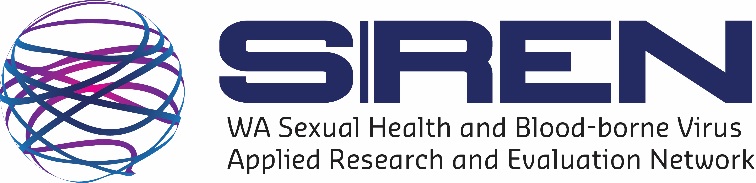 Regional and Remote Scholarship Criteria and Application Form 
2024 SiREN SymposiumDeadline: 11:59 Sunday 24th March 2024The WA Sexual Health and Blood-borne Virus Applied Research and Evaluation Network (SiREN) is offering regional and remote scholarships to attend our 2024 Symposium online. These scholarships have been kindly funded by the WA Department of Health Sexual Health and Blood Borne Virus Program to increase the accessibility of the Symposium to people from regional and remote areas of Western Australia.About the scholarshipThe regional and remote scholarships are open to anyone in regional and remote Western Australia who has an interest in sexual health and blood-borne viruses and would like to attend the 2024 SiREN symposium (online only). The scholarship covers online registration costs for the two-day Symposium. 25 scholarships are available. What is funded?Each scholarship recipient will be provided with an online registration ticket for the two-day 2024 SiREN Symposium. If your Scholarship is approved, you and/or your organisation will be required to arrange time to attend the Symposium online during work hours. Multiple staff from the same organisation can apply, however a maximum of 3 scholarships per organisation will be awarded.Am I eligible?The scholarships are open to anyone working or volunteering in the field of sexual health and blood-borne viruses.Applicants must live in regional or remote Western Australia, as defined by the WA Country Health Service Boundaries.Applicants must be available to attend the Symposium online if their application is successful.Please note that the award of a scholarship does not guarantee that any abstracts submitted by the recipient will be accepted. Application forms must be completed in full. Incomplete applications cannot be considered. Several scholarships are available. You will be notified by email in April 2024 of the outcome of your scholarship application. Other questionsIf you have any questions about the scholarships, email siren@curtin.edu.au Regional and Remote Scholarships2022 SiREN SymposiumThursday 30th and Friday 31st May 2024
https://www.sirensymposium.com/event-details-1/home 
How to apply:Answer all questions on this form.Email your completed application to siren@curtin.edu.au by 11:59 Sunday 24th March 20241. Personal Details2. Abstract details (if applicable)
If you have submitted an abstract to the Symposium, please provide the title and authors of the abstract.   I have not submitted an abstract to the 2024 Symposium. 3. Applicant’s Declaration Name Position OR student / volunteer statusOrganisationOrganisation addressContact numberEmailI agree: To use the scholarship for the approved purposes and for the named applicant only.That the information given on this application form is accurate and complete.Name:Signature:Date: